Speiseplan für Euch vom 11.12.2023 – 14.12.2023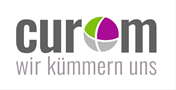 TagMenü 1VegetarischDessertMontagknusprige Kartoffel Rösti  aus frischen Kartoffeln    a,cmit Apfelmus 3, Zitronensäure frische Salatauswahl am Buffet knusprige Kartoffel Rösti  aus frischen Kartoffeln    a,cmit Apfelmus 3, Zitronensäure frische Salatauswahl am Buffet   Eisbecher mit Bananen-Eiscreme  Allergenen und Kennzeichnung siehe Verpackung am LebensmittelDienstagsaftiges Putengyros 3,aFladenbrot a,gKräuter - Quark Dip g,ifrische Salatauswahl am BuffetGemüsestäbchen a,f,g,i Kräuter - Quark Dip g,i frische Salatauswahl am Buffet frischer Apfel aus der RegionMittwochcremiger Möhren-Kartoffel – Gemüseeintopf 3,a,i,mBaguette Brötchen afrische Salatauswahl am Buffetcremiger Möhren-Kartoffel – Gemüseeintopf 3,a,i,mBaguette Brötchen afrische Salatauswahl am BuffetWackelpudding Allergenen und Kennzeichnung siehe Verpackung am LebensmittelDonnerstagsaftiges Schnitzel paniert a,c  mit 8% flüssige Würzung, Schweinefleisch         Paprikasoße 3,i  Vollkornmakkaroni a Geflügelschnitzel auf Anmeldungpaniert mit 8% flüssige Würzung a,cfrische Salatauswahl am Buffetvegetarisches Schnitzel paniert a,c,f Paprikasoße 3,iVollkornmakkaroni a frische Salatauswahl am Buffet  Milchpudding „Schoko“im Becher Allergenen und Kennzeichnung siehe Verpackung am Lebensmittelt FreitagZusatzstoffe: 1. mit Farbstoff; 2. mit Konservierungsstoff; 3. mit Antioxidationsmittel; 4. mit Geschmacksverstärker; 5. geschwefelt; 6. geschwärzt; 7. gewachst; 8. mit Phosphat; 9. mit Milcheiweiß; 10. mit Süßungsmittel; 11. mit einer Zuckerart und Süßungsmittel; 12. Verwendung von Tafelsüße, z. B. Sorbit; 13. Verwendung von Aspartam; 16. koffeinhaltig; 19. StärkeAllergene: a. Gluten haltiges Weizen und Weizenerzeugnisse; Krebstiere und Krebstiererzeugnisse; c. Eier und Eierzeugnisse; d. Fisch und Fischerzeugnisse; e. Erdnüsse und Erdnusserzeugnisse; f. Soja und Sojaerzeugnisse; g. Milch und Milcherzeugnisse inkl. Laktose; h. Schalenfrüchte und Produkte; i. Sellerie und Sellerieerzeugnisse; k. Senf und Senferzeugnisse; l. Sesam und Sesamerzeugnisse; 
m. Schwefeloxid und Sulfit; n. Weichtiere und Weichtiererzeugnisse; o. Lupinen und LupinenerzeugnisseZusatzstoffe: 1. mit Farbstoff; 2. mit Konservierungsstoff; 3. mit Antioxidationsmittel; 4. mit Geschmacksverstärker; 5. geschwefelt; 6. geschwärzt; 7. gewachst; 8. mit Phosphat; 9. mit Milcheiweiß; 10. mit Süßungsmittel; 11. mit einer Zuckerart und Süßungsmittel; 12. Verwendung von Tafelsüße, z. B. Sorbit; 13. Verwendung von Aspartam; 16. koffeinhaltig; 19. StärkeAllergene: a. Gluten haltiges Weizen und Weizenerzeugnisse; Krebstiere und Krebstiererzeugnisse; c. Eier und Eierzeugnisse; d. Fisch und Fischerzeugnisse; e. Erdnüsse und Erdnusserzeugnisse; f. Soja und Sojaerzeugnisse; g. Milch und Milcherzeugnisse inkl. Laktose; h. Schalenfrüchte und Produkte; i. Sellerie und Sellerieerzeugnisse; k. Senf und Senferzeugnisse; l. Sesam und Sesamerzeugnisse; 
m. Schwefeloxid und Sulfit; n. Weichtiere und Weichtiererzeugnisse; o. Lupinen und LupinenerzeugnisseZusatzstoffe: 1. mit Farbstoff; 2. mit Konservierungsstoff; 3. mit Antioxidationsmittel; 4. mit Geschmacksverstärker; 5. geschwefelt; 6. geschwärzt; 7. gewachst; 8. mit Phosphat; 9. mit Milcheiweiß; 10. mit Süßungsmittel; 11. mit einer Zuckerart und Süßungsmittel; 12. Verwendung von Tafelsüße, z. B. Sorbit; 13. Verwendung von Aspartam; 16. koffeinhaltig; 19. StärkeAllergene: a. Gluten haltiges Weizen und Weizenerzeugnisse; Krebstiere und Krebstiererzeugnisse; c. Eier und Eierzeugnisse; d. Fisch und Fischerzeugnisse; e. Erdnüsse und Erdnusserzeugnisse; f. Soja und Sojaerzeugnisse; g. Milch und Milcherzeugnisse inkl. Laktose; h. Schalenfrüchte und Produkte; i. Sellerie und Sellerieerzeugnisse; k. Senf und Senferzeugnisse; l. Sesam und Sesamerzeugnisse; 
m. Schwefeloxid und Sulfit; n. Weichtiere und Weichtiererzeugnisse; o. Lupinen und LupinenerzeugnisseZusatzstoffe: 1. mit Farbstoff; 2. mit Konservierungsstoff; 3. mit Antioxidationsmittel; 4. mit Geschmacksverstärker; 5. geschwefelt; 6. geschwärzt; 7. gewachst; 8. mit Phosphat; 9. mit Milcheiweiß; 10. mit Süßungsmittel; 11. mit einer Zuckerart und Süßungsmittel; 12. Verwendung von Tafelsüße, z. B. Sorbit; 13. Verwendung von Aspartam; 16. koffeinhaltig; 19. StärkeAllergene: a. Gluten haltiges Weizen und Weizenerzeugnisse; Krebstiere und Krebstiererzeugnisse; c. Eier und Eierzeugnisse; d. Fisch und Fischerzeugnisse; e. Erdnüsse und Erdnusserzeugnisse; f. Soja und Sojaerzeugnisse; g. Milch und Milcherzeugnisse inkl. Laktose; h. Schalenfrüchte und Produkte; i. Sellerie und Sellerieerzeugnisse; k. Senf und Senferzeugnisse; l. Sesam und Sesamerzeugnisse; 
m. Schwefeloxid und Sulfit; n. Weichtiere und Weichtiererzeugnisse; o. Lupinen und Lupinenerzeugnisse